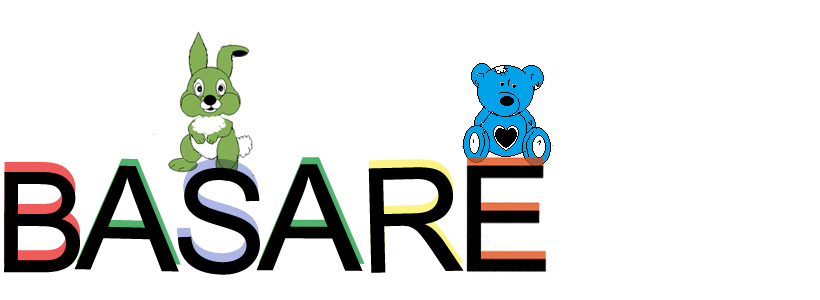 Was gehört wozu ??? neue Regelungen 2022               Bekleidung					    SpielwarenVerkaufen können wir – ab sofort - leider nicht mehr :  (aus Platzmangel)Kinderzimmermobiliar :  Deckenlampen / Regale / Schränke / Kommoden/ Gardinen etc./ umfangreiche Kaufmannsläden – dies bitte übers Internet oder andere Portale eigenständig anbietenSchwangerschaftsbekleidungKarnevalskostümeStoff-Tiere (aus hygienischen Gründen)Max. 10 Paar Schuhe pro Verkäufer (auch, wenn dieser  2 Listen evtl. hat) – und bitte im sauberen Zustand !! Danke !!Baby- und Kinderkleidung bis Gr. 158 incl.Baby- und Kinderspielzeug bis ca. 12 Jahre + Bücher  (max. 20 St.)Zubehör wie Bademäntel, Schwimmsachen; Regen-/SkibekleidungZubehör für Kinder-/Babyzimmerz.B. Türgitter, Nachtlampe; Babyphone; Baby-Bettwäsche; Laufstall; Hochstuhl ; Reisebett Sportbekleidung + Zubehör (Stutzen/Schoner) + Sicherheits-westen Sportgeräte wie Inliner, Schlittschuhe, Waveboard etc. + FahrradhelmeKommunion-BekleidungFahrräder / Roller / DreiradKinderwagen / Baby-Trage-SchaleAutositzSchlaf- / Fußsack Stillkissen 